3GPP TSG-RAN WG2 Meeting #117 Electronic	R2-220xxxxOnline, 21 February – 03 March 2022	Agenda item:	8.24.3Source:	Bell Mobility (Rapporteur)Title:	Report of [AT117-e][061][NR17] n77 variants (Bell Mobility)Document for:	Discussion and Decision1	IntroductionThis document is the report of the following email discussion:[AT117-e][061][NR17] n77 variants (Bell Mobility)	Scope: Treat R2-2202183. Collect one round of comments, based on comments determine whether any action need to be taken by RAN2 (or whether to just wait for RAN4). IF actions are to be taken, CB online W2 Monday	Intended outcome: Report 	Deadline: W1 Friday2	Contact PointsRespondents to the email discussion are kindly asked to fill in the following table.3	DiscussionThis discussion concerns the document R2-2202183, which consider the n77 spectrum operation in Canada, where the spectrum from 3450-3650 MHz was auctioned in June 2021. The spectrum is a subset of two 3GPP defined bands: n78 and n77. In market devices are therefore only tested and certified to operate in the available range, 3450-3650 MHz. In Q1 2023, a new auction will take place for spectrum from 3650-3980 MHz which will again be another subset of n77 3GPP defined band as showed in Figure below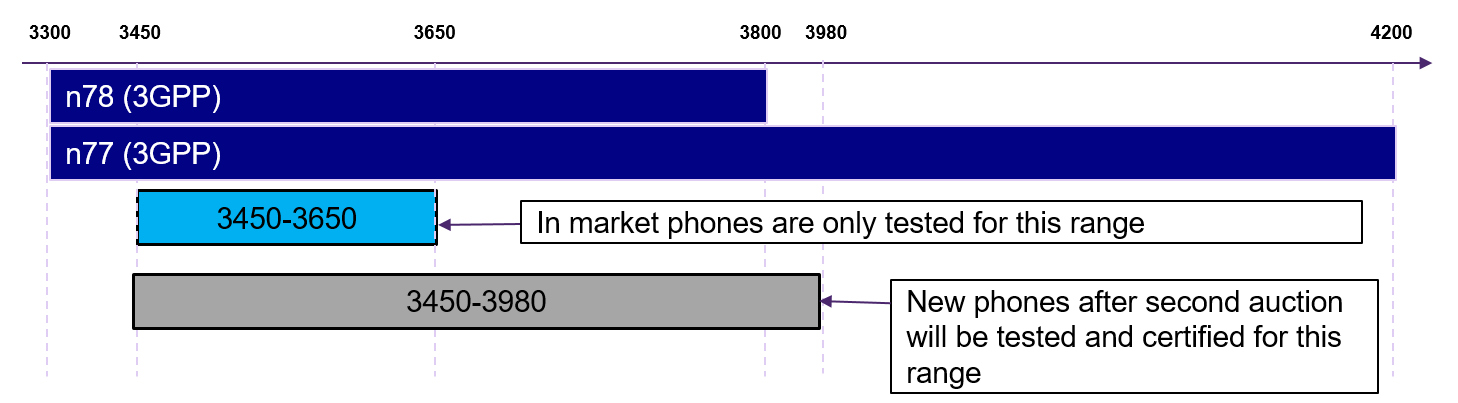 Figure 1. Spectrum allocation in CanadaThe contribution raises the following issue:As network has no knowledge about the UE constraint of being tested and certified only for a subset of the declared supported band, radio link failures and performance degradation is expected to occur. Can RAN2 signalling differentiate between devices certified for current n77 spectrum in Canada(certified up to 3650 MHz) and future devices that will be certified for the wider range (up to 3980 MHz)?The companies are requested to provide feedback to this issue.Question 1: Do companies agree with the stated issue for n77 in Canada?Summary 1: TBD.Proposal 1: TBD.If companies agree to the issue, can the existing signalling help differentiate between the different UEs?Question 2: Is there signalling mechanism that allows network to differentiate users that are only certified up to 3650 MHz in n77 from those that are certified up to 3890 MHz in n77?Summary 2: TBD.Proposal 2: TBD.Finally, it is also stated that this issue is being raised up in RAN4 as it's related to spectrum allocation. Is there a need for RAN2 to take some actions on this topic, e.g. liaise with RAN4 on this topic, or should RAN2 wait for the RAN4 to inform what is expected on this topic?Question 3: Does RAN2 need to take some actions on this, e.g. send LS to RAN4 on the conclusions of this topic and/or ask for guidance on what is required from signalling in this case?Summary 3: TBD.Proposal 3: TBD.3	ConclusionTBD.CompanyNameEmail AddressBell MobilityMelissa Pinheiromelissa.pinheiro@bell.caQualcomm IncorporatedMasato Kitazoemkitazoe@qti.qualcomm.comHuawei, HiSiliconYang Zhaozhaoyang@huawei.comNokia, Nokia Shanghai BellTero Henttonentero.henttonen@nokia.comTELUSNavaneetha Krishna, Madan Gopalnavaneeth.madangopal@telus.comAppleNaveen Pallenaveen.palle@apple.comAnswers to Question 1Answers to Question 1Answers to Question 1CompanyYes/NoTechnical ArgumentsQualcomm IncorporatedYesGoing forward, RAN2 will have to understand the situation a bit better, for them to be able to develop a solution.We understand that the “in market” UEs tested for 3450-3650 range is NOT implemented to access only n77 cells of 3450-3650 range in Canada. So it is simply a UE supporting n77 and NS_1 in standard compliant manner.Huawei, HiSiliconUnclear It is not very clear about the situation. Generally, if UE report the support of n77/n78, it means that the whole frequency range is supported. Based on the RAN5’s test design, the test cases can cover the whole frequency range of band n77 and n78. In addition, considering the UE roaming, the whole frequency range of band n77/n78 should be supported by UEs. It’s better to first check with UE vendors whether there is existing UEs in the field who reported support of band n77/n78 but actually it only supports 3450~3650 in Canada strictly. Nokia, Nokia Shanghai BellYesWe have similar view as QC: The situation described means that Canadian operators can only assume UEs that support NS_1 (as per global band definition). And since the current signalling for NS_55 support is for the US frequencies (which are different from the Canadian ones), it cannot be used to distinguish "new" UEs from current UEs. Bell MobilityYesThe issue is related to phased introduction of 3.5GHz spectrum in Canada and has similarities to the US band n77 that was originally introduced to cover the frequency range 3700-3980 MHz, and later extended to include 3450-3550 MHz frequency range.Due to regulations in Canada devices cannot operate outside of 3450-3650MHz and some UE’s will limit the UE frequency range operation in a proprietary way which may lead to RLF.Also, for devices that do not implement such mechanism, once the network is operating on the broader range both OEM and operator will share liability and regulatory bodies can question both OEM and operator. So, there is a legal issue with operation of such devices.Canadian operators require a standard mechanism to differentiate current n77 UEs that support frequency range from 3450-3650 MHz (2022 devices) and extended n77 devices (3450-3980 MHz range, 2023+ devices) to be compliant to local regulations and to avoid performance issues.We would like to resolve this within Rel-17TELUSYesWe are aligned with Bell on this issue in Canada. Though this is a problem that could occur in other parts of the world as deployments continue, and a general solution is warranted, for the time being we feel the need for a quick resolution in Rel-17.AppleYesAnswers to Question 2Answers to Question 2Answers to Question 2CompanyYes/NoTechnical ArgumentsQualcomm IncorporatedSolutions explored for n77 DoD band access (e.g. introducing new band, new NS value) seem applicable in this case as well.Huawei, HiSiliconWe think we’d better to first understand the issue better before going to solutions.Nokia, Nokia Shanghai BellWe would note that the current capability signalling for n77 cannot be used since it concerns different frequency portions of n77 - this is illustrated by the figure below.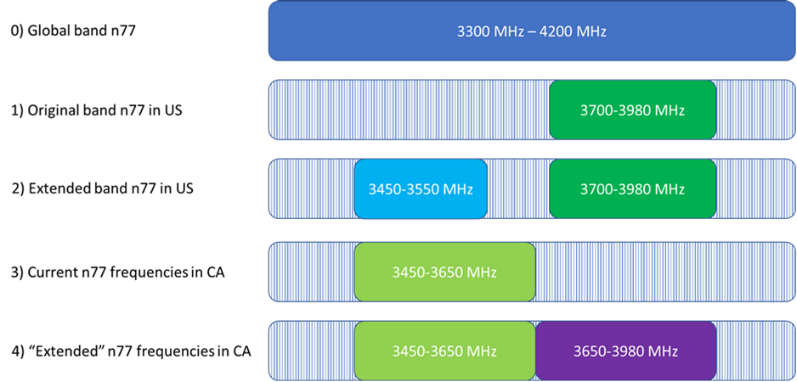 We think there can be several solutions to the stated problem (e.g. new frequency band, new NS-value, new capabilities), but as Huawei also said, before determining the solutions, we think RAN4 needs to be involved in understanding the problem boundary conditions. Bell MobilityThe introduction of new frequency bands is not the desired outcome of this discussion, as this would fragment the already established ecosystem. Creating a similar signalling as was done for n77 DoD (extendedBandCA-n77-r17 IE along with a new NS_XX) seems to be a feasible approach.Also would like to ask if re-using the existing signalling defined for US and changing the fields description can be a possible solution (see below)extendedBand-n77-r16This field is only applicable for UEs that indicate support for band n77. In USA, If present, the UE supports the restriction to 3450 - 3550 MHz and 3700 - 3980 MHz ranges of band n77 in the USA as specified in Note 12 of Table 5.2-1 in TS 38.101-1 [2]. If absent, the UE supports only restriction to the 3700 - 3980 MHz range of band n77 in the USA.In Canada, if absent the UE only supports 3450 - 3650 MHz range of band n77. If present, the UE supports the 3450-3980 MHz range of band n77.A UE that indicates this field shall also support NS value 55 as specified in TS 38.101-1 [2].TELUSWe echo Bell’s reluctance on the introduction of a new band as this would lead to further fragmentation of our device ecosystem.Adaptation of the extendedBand-n77-r16 field would be ideal in terms of both implementation timeline and roaming compatibility when n77 bands are activated in Canada starting June 17th, 2022.AppleWe see that something similar to NS_55 approach can be a way to resolve this.Answers to Question 3Answers to Question 3Answers to Question 3CompanyYes/NoTechnical ArgumentsHuawei, HiSiliconWe understand same paper has been submitted to RAN4 and discussion already starts in RAN4. So seems no need to have LS to RAN4.Nokia, Nokia Shanghai BellWe understand RAN4 is discussing the issue already as indicated in the Bell Mobility contribution. So we expect RAN4 to provide guidande to RAN2, at which time RAN2 can better provide feedback. Until then, if we really want to tell RAN4 something, it would be that the existing extendedBand-n77-r16 capability signalling doesn't work in this case.Bell MobilityYesRAN2 should ask RAN4 to provide guidance on the issue if RAN2 concludes that no existing signalling can be used to solve the issue TELUSYesRAN2 would have to seek guidance from RAN4 in case current signalling is not reused to resolve the issue.AppleWe think we can wait for RAN4 guidance. They also are aware and are discussing this including the option of using NS_55 type of approach.